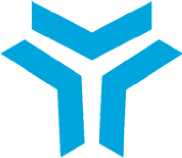 VQANATIONAL QUALIFICATION [13UY0126-5]UNDERWEAR 
PATTERN MAKER
LEVEL 5REVISION NO: 00VOCATIONAL QUALIFICATIONS AUTHORITYAnkara, 2013[13UY0126-5] Underwear Patternmaker (Level 5)Date of Publication: 30/01/2013 Rev. No:00PREFACEThis reference guide, namely Underwear Pattern Maker (Level 5) National Qualification has been prepared in accordance with the provisions of the “Regulation on Vocational qualifications, Testing and Certification” issued pursuant to the Vocational Qualifications Authority  (VQA) Law no 5544.The qualification is drafted upon the Cooperation Protocol signed on 05/01/2012 by Istanbul Textile and Apparel Exporter Associations that has been appointed by the Protocol. After assessing opinions of the relevant organizations and institutions, the draft has been amended accordingly. The final draft has been evaluated by the VQA’s Textile, Garments, and Leather Sector Committee which has deemed it suitable. It has been approved by the Board of Directors of the VQA through its decision no 2013/07 of 30/01/2013 and decided to be placed within the National Qualification Framework (NQF).We would like to extend our gratitude to all people, organizations and institutions that have expressed their opinions and contributed to the preparation, examination and verification processes of the qualification.  We would like to offer it to the service of all likely beneficiaries.Vocational Qualifications Authority©Vocational Qualifications Authority, 2013NATIONAL QUALIFICATIONi[13UY0126-5] Underwear Patternmaker (Level 5)Date of Publication: 30/01/2013 Rev. No:00INTRODUCTIONThe key criteria referred to in the national qualification preparation process, the relevant sector committees’ review and the VQA’s Board of Directors’ approval processes are set in the 
Regulation on Vocational Qualification, Testing and Certification.National qualification is defined by:Name and level of the qualification,Aim of the qualification,Occupational standard, occupational standard units/duties or qualification units that provide the basis for the qualification,Requirements for taking the qualifications test,Learning outcomes and performance criteria per qualification unit,Assessment and assessor's criteria to be implemented in the qualification process.Conditions relating to the validity period of qualification certificate, renewal terms and supervision of certificate holder,Institution and Sector Committee which respectively develop and approve the qualification.National qualifications are built according to the relevant national occupational standards and/or to the relevant international occupational standards.National Qualifications are set in cooperation with the bodies below:Formal and informal education and training institutions,Authorized certification bodies,Institutions having previously applied for authorization to the authority,Institutions having drawn up national occupational standard,Professional organizations©Vocational Qualifications Authority, 2013NATIONAL QUALIFICATIONii[13UY0126-5] Underwear Patternmaker (Level 5)Date of Publication: 30/01/2013 Rev. No:00[13UY0126-5] UNDERWEAR PATTERN MAKER (Level 5)
 NATIONAL QUALIFICATION©Vocational Qualifications Authority, 2013NATIONAL QUALIFICATION1[13UY0125-5] Underwear Patternmaker (Level 5)Date of Publication: 30/01/2013 Rev. No: 00©Vocational Qualifications Authority, 2013NATIONAL QUALIFICATION2 [13UY0126-5] Underwear Patternmaker (Level 5)Date of Publication: 30/01/2013 Rev. No:00©Vocational Qualifications Authority, 2013NATIONAL QUALIFICATION3[13UY0126-5/A1] Quality, Environment, Occupational Health and Safety	Date of Publication: 30/01/2013 Rev. No:00[13UY0126-5/A1] QUALITY, ENVIRONMENT, OCCUPATIONAL HEALTH AND SAFETYQUALIFICATION UNIT©Vocational Qualifications Authority, 20134[13UY0126-5/A1] Quality, Environment, Occupational Health and SafetyDate of Publication: 30/01/2013 Rev. No:00©Vocational Qualifications Authority, 20135[13UY0126-5/A1] Quality, Environment, Occupational Health and SafetyDate of Publication: 30/01/2013 Rev. No: 00ANNEXESANNEX 1: Information on Recommended Training for the Qualification UnitContent of Training:Occupational health and safety, measures against accidents, machine & personal protective equipmentKnowledge of Occupational Health and Safety Quality management system informationKnowledge on occupational terms, symbols, abbreviations and basic conceptsInformation on tools, equipment and materials concerning the occupational fieldBasic information on working conditions and basic knowledge of labor and social security by-law.Basic first aid knowledgeKnowledge of basic environment by-law.©Vocational Qualifications Authority, 20136[13UY0126-5/A2] Work Organization and Distribution                         Date of Publication: 30/01/2013 Rev. No: 00[13UY0126-5/A2] WORK ORGANIZATION AND DISTRIBUTIONQUALIFICATION UNIT©Vocational Qualifications Authority, 20137[13UY0126-5/A2] Work Organization and DistributionDate of Publication: 30/01/2013 Rev. No:00©Vocational Qualifications Authority, 20138[13UY0126-5/A2] Work Organization and DistributionDate of Publication: 30/01/2013 Rev. No: 00ANNEXESANNEX 1: Information over Recommended Training for the Qualification UnitContent of Training:Training needs analysisEffective communication techniquesAbility to controlMachine tech knowledgePlanning and organization techniquesProblem solving / decision making techniquesBasic knowledge of managementTime management©Vocational Qualifications Authority, 20139[13UY0126-5/A3] Under Wear Pattern Making                                      Date of Publication: 30/01/2013 Rev. No: 00[13UY0125-5/A3] UNDERWEAR PATTERN MAKING
QUALIFICATION UNIT©Vocational Qualifications Authority, 201310[13UY0126-5/A3] Under Wear Pattern MakingDate of Publication: 30/01/2013 Rev. No:00©Vocational Qualifications Authority, 201311[13UY0126-5/A3] Under Wear Pattern MakingDate of Publication: 30/01/2013 Rev. No:00©Vocational Qualifications Authority, 201312[13UY0126-5/A3] Underwear Pattern MakingDate of Publication: 30/01/2013 Rev. No: 00ANNEXESANNEX 1: Information on Recommended Training for the Qualification UnitTo be successful, the candidates are recommended to:Be experienced and knowledgeable about "Underwear Pattern Making" in ready-made clothing  sector,Graduated from a formal or non-formal educational institution in Pattern Making,Physically fit to work in the professional area.
Content of Training:Accessories knowledgeKnowledge about and ability to use main and auxiliary materialsKnowledge of preparing patterns using computerSewing knowledgeRecognizes and uses sewing machinesKnowledge of ergonomicsWomen's, men's & children's anatomy knowledgeWomen's, men's & children's body size knowledgeBra size measuresWomen's, men's & children's size standardsWomen's, men's & children's underwear knowledgePattern knowledgeWomen's, men's, children's underwear base pattern preparationWomen's, men's, children's underwear pattern preparationTemplate preparationsGrading (Cup grading knowledge for bra)Professional drawing skillsKnowledge of professional terminologyProfessional knowledge of mathematicsFashion knowledgeSpreading plan preparationsKnowledge of colorsTechnical drawing skillsTextile surface knowledgeInterlining knowledge©Vocational Qualifications Authority, 20131313UY0126-5/A4 Underwear Sample Preparation                         Date of Publication: 30/01/2013 Rev. No: 00and Control [13UY0125-5/A4] WOMEN'S CLOTHING SAMPLE 
PREPERATION QUALIFICATION UNIT©Vocational Qualifications Authority, 20131413UY0126-5/A4 Underwear Sample Preparation                                   Date of Publication: 30/01/2013 Rev. No: 00and Control©Vocational Qualifications Authority, 20131513UY0126-5/A4 Underwear Sample Preparation                                   Date of Publication: 30/01/2013 Rev. No: 00and Control©Vocational Qualifications Authority, 20131613UY0126-5/A4 Underwear Sample Preparation                                 Date of Publication: 30/01/2013 Rev. No: 00and ControlANNEXESANNEX 1: Information on Recommended Training for the Qualification Unit 
In order for candidates to be successful in their field, they are recommended to be:Experienced and informed about "Underwear Pattern Making" in ready-made clothing sector,Graduated from a formal or non-formal educational institution in Pattern Making,Physically fit to work in their professional area.
Content of Training:Knowledge of sewing machineKnowledge of sewingKnowledge of ergonomicsWomen's, men's & children's under garment knowledgeWomen's, men's & children's macroscopic anatomy knowledgeWomen's, men's & children's size knowledgeBra size measuresWomen's, men's & children's size standardsWomen's, men's & children's oversize measuresQuality control knowledgeProfessional term knowledgeKnowledge over materials to be usedRehearsal knowledgeColor knowledgeTrinket knowledgeTextile surface knowledgeBasic cutting knowledgeProduct reliability knowledgeProduct measurement knowledge©Vocational Qualifications Authority, 201317[13UY0125-5] Underwear Patternmaker (Level 5)Date of Publication: 30/01/2013 Rev. No: 00QUALIFICATION ANNEXESANNEX 1: Qualification Units13UY0126-5/A1 Quality, Environment, Occupational Health and Safety
13UY0126-5/A2 Work Organization and Distribution
13UY0126-5/A3 Underwear Pattern Making13UY0126-5/A4 Underwear Sample Preparation and ControlANNEX 2: Terms, Symbols and AbbreviationsAccessory: Any item or trinketry used to complement the visual quality
 of a garment,Base Material: Main material used for a product,Base Pattern: Base patter on which any model is applied,Connection point: Marks and points showing where sewing connects,Seam Allowance: The area between the edge and the stitching line,Drape: The way in which a garment or fabric hangs,ISCO: The International Standard Classification of Occupations,Bra (Cup) Size: Bra sizes usually consist of a number, indicating a band size around the woman's torso, and one or more letters indicating the breast cup size. Measurement differences are divide into groups and each group is indicated by a letter. Today, sizes are expressed as AA, A, B, C, D, DD. B is accepted as standard cup.
Material Information Card: Information cards covering visual samples of base and auxiliary materials,
 material content information, amount of use etc. 
Macroscopic Anatomy: The study of the structure of the body and its parts without the use of a microscope,NACE: Statistical Classification of Economic Activities in the European Community,Sample: An example of a garment before mass produced,Measurement Table: A table covering all measurement and size information and all parts to be controlled 
on garment to be produced,Spreading Plan: Layout plan prepared bearing order assortment, cloth width and length,
Risk: Potential of losing something of value, weighed against the potential to gain something of value. 
Grading: It is when a pattern is taken and made to be smaller or larger,
Trinketry: Any item used to visually enhance the garment visually,Template: A shaped piece of rigid material used as a pattern for cutting all allowances, marks and notes on,Danger: A source or an instance of risk, peril or injury at work,
Datasheet: A written document with visual elements showing base and auxiliary 
materials, measurement tables and points along with technical drawings for garments,
Technical Drawing: A precise and detailed drawing of a garment showing all pattern, sewing, 
accessory and color features,Textile Surfaces: Various surfaces made of yarn, fibers or a combination of yarn and fibers in crafts,
Interlining: An extra lining between the outer fabric and regular lining of a garment,

Auxiliary Material: Materials used for production excluding the base material,©Vocational Qualifications Authority, 2013NATIONAL QUALIFICATION18[13UY0125-5] Underwear Patternmaker (Level 5)Date of Publication: 30/01/2013 Rev. No: 00ANNEX 3: External and Internal Transfers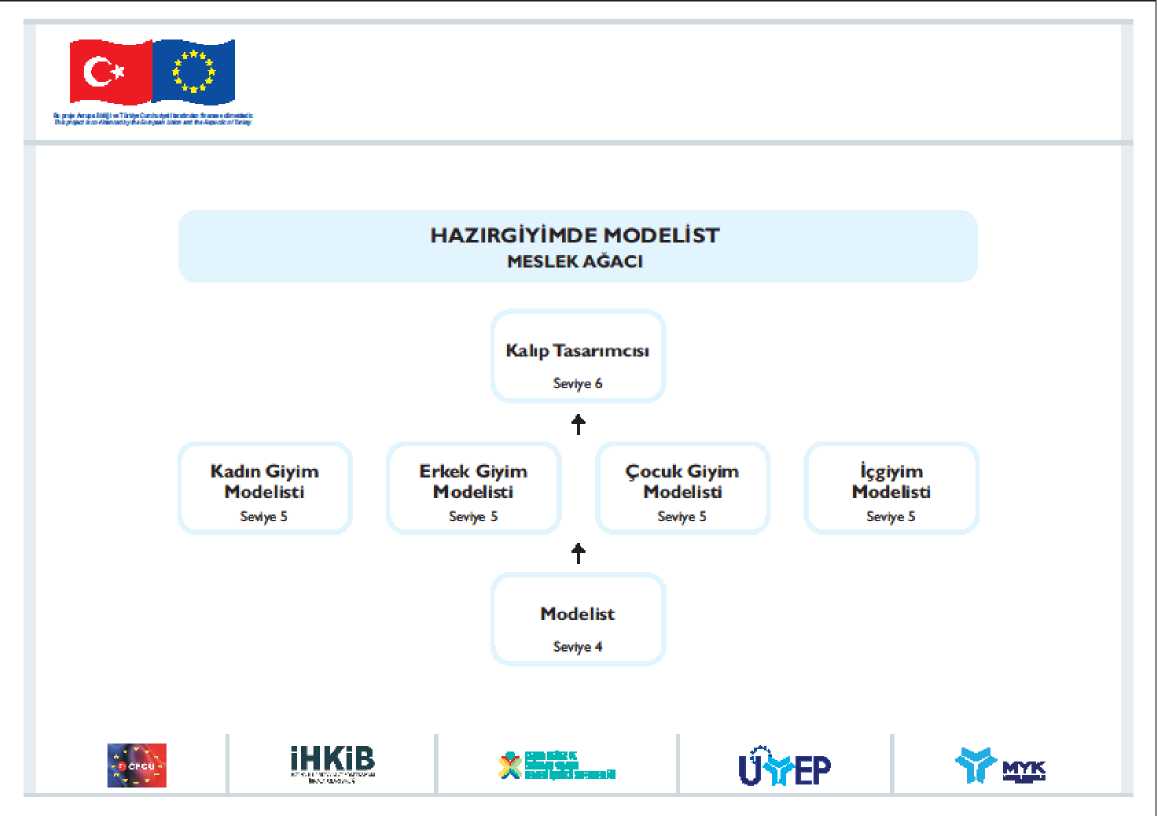 ©Vocational Qualifications Authority, 2013	NATIONAL QUALIFICATION19[13UY0126-5] Underwear Pattern Maker (Level 5)
Annex 4: Assessor CriteriaDate of Publication: 30/01/2013 Rev. No: 00Assessors are expected to:have graduated from an associate degree program in the field and worked in a formal or non-formal educational institution under MEB or YÖK for at least 5 years,Have worked in ready-made clothing sector for 5 years at least and graduated from
an associate degree program in the field,Have worked as Underwear Pattern Maker (Level 5) for 7 years at least and graduated from an associate degree program in the field.©Vocational Qualifications Authority, 2013NATIONAL QUALIFICATION201NAME OF THE QUALIFICATIONUnderwear Pattern Maker (Level 5)2REFERENCE CODE13UY0126-53LEVEL54INTERNATIONALCLASSIFICATION CODEISCO 08: 75325TYPE-6CREDIT VALUE-A)DATE OF PUBLICATION30.01.20137B)REVISION NO007C) REVISION DATE-8AIMThis qualification is aimed at complete, high quality and efficient development of the work of Underwear Pattern Maker (Level 5) occupation.The main objective is to build a certified labor force that have necessary qualifications after formal and non-formal education along with real work life experience.Underwear Patternmaker (Level 5) National Qualification has been prepared to maintain vocational standards for workers who know production stages and the technical features of the relevant tools in the garments industry in line with technological development.This qualification allows Underwear Patternmaker (Level 5) to be certified with a valid and reliable document. Additionally, it constitutes for a source and reference to testing and certification (T&C) agencies.9OCCUPATIONAL STANDARD(S) FORMING THE BASIS FOR THE QUALIFICATIONOCCUPATIONAL STANDARD(S) FORMING THE BASIS FOR THE QUALIFICATIONUnderwear Patternmaker (Level 5) National Qualification Standard 10UMS0053-5Underwear Patternmaker (Level 5) National Qualification Standard 10UMS0053-5Underwear Patternmaker (Level 5) National Qualification Standard 10UMS0053-510REQUIREMENT(S) FOR TAKING THE QUALIFICATION EXAMREQUIREMENT(S) FOR TAKING THE QUALIFICATION EXAM-11STRUCTURE OF THE QUALIFICATIONSTRUCTURE OF THE QUALIFICATION11-a) Mandatory Units11-a) Mandatory Units11-a) Mandatory Units13UY0126-5/A1 Quality, Environment, Occupational Health and Safety13UY0126-5/A2 Work Organization and Distribution13UY0126-5/A3 Underwear Pattern Making13UY0126-5/A4 Getting Underwear Product Samples Ready and Control13UY0126-5/A1 Quality, Environment, Occupational Health and Safety13UY0126-5/A2 Work Organization and Distribution13UY0126-5/A3 Underwear Pattern Making13UY0126-5/A4 Getting Underwear Product Samples Ready and Control13UY0126-5/A1 Quality, Environment, Occupational Health and Safety13UY0126-5/A2 Work Organization and Distribution13UY0126-5/A3 Underwear Pattern Making13UY0126-5/A4 Getting Underwear Product Samples Ready and Control11-b) Elective Units11-b) Elective Units11-b) Elective Units---11-c) Alternatives for Grouping the Units and Additional Learning Outcomes11-c) Alternatives for Grouping the Units and Additional Learning Outcomes11-c) Alternatives for Grouping the Units and Additional Learning Outcomes---12ASSESSMENTASSESSMENTAssessment is performed in 2 Stages with a view to meet all performance criteria listed in the qualification unit.Stage 1: Theoretical ExaminationStage 2: Performance Based ExaminationAny candidate to fail in any unit of Stage 1 shall not be eligible to take the Stage 2 of the exam.The validity period for the exam results is 1 year after the exam date. If a candidate fails in a unit or stage, s/he is eligible to retake the exam in the same period for those units or stages  s/he previously failed at.If candidate cannot succeed in both stages for all units in a year, s/he must sit in exams  for each and every unit starting from year 2.THEORETICAL EXAMINATIONThe success of a candidate is assessed individually for each unit taking into consideration the  level of candidate's meeting the criteria listed in assessment section. Theoretical exams of all units are organized together.Theoretical exam questions are designed with a view to assess all learning outcomes and performance  criteria intended to be assessed.PERFORMANCE BASED EXAMINATIONPerformance based exams are organized in real work environment or in controlled environments that are most identical to the real one.Performance is assessed by means of parameters meeting the performance criteria listed within the units as well as the assessment criteria having a set of defined scores. Assessment criteria include smaller pieces of work, namely critical action steps, and candidates are to score from each step. Each assessment is performed individually against each units.Assessment is performed in 2 Stages with a view to meet all performance criteria listed in the qualification unit.Stage 1: Theoretical ExaminationStage 2: Performance Based ExaminationAny candidate to fail in any unit of Stage 1 shall not be eligible to take the Stage 2 of the exam.The validity period for the exam results is 1 year after the exam date. If a candidate fails in a unit or stage, s/he is eligible to retake the exam in the same period for those units or stages  s/he previously failed at.If candidate cannot succeed in both stages for all units in a year, s/he must sit in exams  for each and every unit starting from year 2.THEORETICAL EXAMINATIONThe success of a candidate is assessed individually for each unit taking into consideration the  level of candidate's meeting the criteria listed in assessment section. Theoretical exams of all units are organized together.Theoretical exam questions are designed with a view to assess all learning outcomes and performance  criteria intended to be assessed.PERFORMANCE BASED EXAMINATIONPerformance based exams are organized in real work environment or in controlled environments that are most identical to the real one.Performance is assessed by means of parameters meeting the performance criteria listed within the units as well as the assessment criteria having a set of defined scores. Assessment criteria include smaller pieces of work, namely critical action steps, and candidates are to score from each step. Each assessment is performed individually against each units.Assessment is performed in 2 Stages with a view to meet all performance criteria listed in the qualification unit.Stage 1: Theoretical ExaminationStage 2: Performance Based ExaminationAny candidate to fail in any unit of Stage 1 shall not be eligible to take the Stage 2 of the exam.The validity period for the exam results is 1 year after the exam date. If a candidate fails in a unit or stage, s/he is eligible to retake the exam in the same period for those units or stages  s/he previously failed at.If candidate cannot succeed in both stages for all units in a year, s/he must sit in exams  for each and every unit starting from year 2.THEORETICAL EXAMINATIONThe success of a candidate is assessed individually for each unit taking into consideration the  level of candidate's meeting the criteria listed in assessment section. Theoretical exams of all units are organized together.Theoretical exam questions are designed with a view to assess all learning outcomes and performance  criteria intended to be assessed.PERFORMANCE BASED EXAMINATIONPerformance based exams are organized in real work environment or in controlled environments that are most identical to the real one.Performance is assessed by means of parameters meeting the performance criteria listed within the units as well as the assessment criteria having a set of defined scores. Assessment criteria include smaller pieces of work, namely critical action steps, and candidates are to score from each step. Each assessment is performed individually against each units.13VALIDITY OF CERTIFICATEValidity of the Underwear Patternmaker (Level 5) qualification certificate is 5 years after the date of issue.14FREQUENCY OF SUPERVISIONThe candidate is subject to supervision by the Testing and Certification Body at least once during the validity period of the Vocational Qualification Certificate.15ASSESSMENT METHODS TO BE FOLLOWED IN RENEWAL OF EXPIRED CERTIFICATESAt the end of validity period, necessary supervision activities are carried out for renewal. Provided that candidates certify a 2-year-work history as an  Underwear Patternmaker (level 5)and that the qualification has not been revised or changed,   certificate of positively evaluated individuals are prolonged for five (5) years without the need for an exam.If thee candidates fail in the supervision or  cannot certify their experience, they shall sit the performance exam.If a change or revision takes place in the qualification, candidates are subject to theoretical or performance based exams for the concerning revised or changed units.16QUALIFICATION DEVELOPMENT INSTITUTION(S)Istanbul Textile and Apparel Exporter Associations  (ITKIB)17SECTOR COMMITTEE TO VERIFY QUALIFICATIONVQA Textile, Garments, Leather Sector Committee18APPROVALDATE AND NUMBER OF VQA's BOARD OF DIRECTORS30.01.2013-2013/071NAME OF THE QUALIFICATION UNITQuality, Environment, Occupational Health and Safety2REFERENCE CODE13UY0126-5/A13LEVEL54CREDIT VALUE-5A)DATE OF PUBLICATION30.01.20135B)REVISION NO005C) REVISION DATE-6OCCUPATIONAL STANDARD FORMING THE BASIS FOR THE QUALIFICATION UNITOCCUPATIONAL STANDARD FORMING THE BASIS FOR THE QUALIFICATION UNITUnderwear Pattern Maker (Level 5) National Qualification Standard 10UMS0053-5Underwear Pattern Maker (Level 5) National Qualification Standard 10UMS0053-5Underwear Pattern Maker (Level 5) National Qualification Standard 10UMS0053-57LEARNING OUTCOMESLEARNING OUTCOMESLearning Outcome 1: Knows and applies Occupational Health and Safety and Environment Safety principles.Learning Outcome 1: Knows and applies Occupational Health and Safety and Environment Safety principles.Learning Outcome 1: Knows and applies Occupational Health and Safety and Environment Safety principles.Performance Criteria1.1: Follows and/or oversees quality steps and technical procedures in his/her occupational field.1.2:  Takes occupational environment safety measures.Performance Criteria1.1: Follows and/or oversees quality steps and technical procedures in his/her occupational field.1.2:  Takes occupational environment safety measures.Performance Criteria1.1: Follows and/or oversees quality steps and technical procedures in his/her occupational field.1.2:  Takes occupational environment safety measures.Learning Outcome 2: Knows and applies Occupational Health and Safety principles Learning Outcome 2: Knows and applies Occupational Health and Safety principles Learning Outcome 2: Knows and applies Occupational Health and Safety principles Performance Criteria:2.1: Knows and applies emergency measures and steps.2.2: Knows occupational health and safety rules in his/her occupational field.2.3: Uses necessary tools, materials and equipment concerning the occupation in line with OHS rulesPerformance Criteria:2.1: Knows and applies emergency measures and steps.2.2: Knows occupational health and safety rules in his/her occupational field.2.3: Uses necessary tools, materials and equipment concerning the occupation in line with OHS rulesPerformance Criteria:2.1: Knows and applies emergency measures and steps.2.2: Knows occupational health and safety rules in his/her occupational field.2.3: Uses necessary tools, materials and equipment concerning the occupation in line with OHS rules8ASSESSMENTASSESSMENT8 a)  Theoretical Examination8 a)  Theoretical Examination8 a)  Theoretical ExaminationMultiple-choice question system is used. Unit A1 exam is composed of 10 questions. Each question has equal points and evaluated with an answer key.  Wrong answers are disregarded and only the correct answers are taken into account for the evaluation.  The candidate shall have at least 60/100 to pass the examination. Each question is allocated with approximately 1-1.5 minutes. The examination uses the closed book system. Theoretical questions meet all the determined performance criteria.Multiple-choice question system is used. Unit A1 exam is composed of 10 questions. Each question has equal points and evaluated with an answer key.  Wrong answers are disregarded and only the correct answers are taken into account for the evaluation.  The candidate shall have at least 60/100 to pass the examination. Each question is allocated with approximately 1-1.5 minutes. The examination uses the closed book system. Theoretical questions meet all the determined performance criteria.Multiple-choice question system is used. Unit A1 exam is composed of 10 questions. Each question has equal points and evaluated with an answer key.  Wrong answers are disregarded and only the correct answers are taken into account for the evaluation.  The candidate shall have at least 60/100 to pass the examination. Each question is allocated with approximately 1-1.5 minutes. The examination uses the closed book system. Theoretical questions meet all the determined performance criteria.8 b)  Performance Based Examination8 b)  Performance Based Examination8 b)  Performance Based ExaminationAssessment of performance criteria related to Underwear Patternmaker (Level 5) - A1; Candidate response and/or comments to the scenarios built in line with the performance criteria and candidate behavior in the staged work environment are evaluated and scored accordingly. In order for candidates to succeed, they need to meet the minimum performance criteria and score at least 70/100 point in total.For Unit A1, no performance based exam is organized. Performance assessment regarding this unit is performed during the performance based exams of the units A3 and A4. Assessment of performance criteria related to Underwear Patternmaker (Level 5) - A1; Candidate response and/or comments to the scenarios built in line with the performance criteria and candidate behavior in the staged work environment are evaluated and scored accordingly. In order for candidates to succeed, they need to meet the minimum performance criteria and score at least 70/100 point in total.For Unit A1, no performance based exam is organized. Performance assessment regarding this unit is performed during the performance based exams of the units A3 and A4. Assessment of performance criteria related to Underwear Patternmaker (Level 5) - A1; Candidate response and/or comments to the scenarios built in line with the performance criteria and candidate behavior in the staged work environment are evaluated and scored accordingly. In order for candidates to succeed, they need to meet the minimum performance criteria and score at least 70/100 point in total.For Unit A1, no performance based exam is organized. Performance assessment regarding this unit is performed during the performance based exams of the units A3 and A4. 8 c) Other Conditions Related To Assessment8 c) Other Conditions Related To Assessment8 c) Other Conditions Related To Assessment---9QUALIFICATION DEVELOPMENT INSTITUTION(S)ISTANBUL TEXTILE AND APPAREL EXPORTER  ASSOCIATIONS (ITKIB)10SECTOR COMMITTEE TO VERIFY QUALIFICATION VQA Textile, Garments, Leather Sector Committee11APPROVAL DATE AND NUMBER OF VQA's BOARD OF DIRECTORS30.01.2013-2013/071NAME OF THE QUALIFICATION UNITWork Organization and Distribution2REFERENCE CODE13UY0126-5/A23LEVEL54CREDIT VALUE-A) DATE OF PUBLICATION30.01.20135B) REVISION NO00C) REVISION DATE-6OCCUPATIONAL STANDARD FORMING THE BASIS FOR THE QUALIFICATION UNITOCCUPATIONAL STANDARD FORMING THE BASIS FOR THE QUALIFICATION UNITUnderwear Pattern Maker (Level 5) National Qualification Standard 10UMS0053-5Underwear Pattern Maker (Level 5) National Qualification Standard 10UMS0053-5Underwear Pattern Maker (Level 5) National Qualification Standard 10UMS0053-57LEARNING OUTCOMESLEARNING OUTCOMESLearning Outcome 1: Creates the work organization for the product.Learning Outcome 1: Creates the work organization for the product.Learning Outcome 1: Creates the work organization for the product.Performance Criteria:1.1: Arranges working environment for the model to be prepared.1.2: Prepares necessary tool, equipment, material and environment for the model.1.3: Makes time planning bearing the model and order delivery time in mind.1.4: Completes and interprets sample material performance tests.1.5: Plans task steps for the pattern.1.6: Determines and meets personnel and group needs for professional developmentPerformance Criteria:1.1: Arranges working environment for the model to be prepared.1.2: Prepares necessary tool, equipment, material and environment for the model.1.3: Makes time planning bearing the model and order delivery time in mind.1.4: Completes and interprets sample material performance tests.1.5: Plans task steps for the pattern.1.6: Determines and meets personnel and group needs for professional developmentPerformance Criteria:1.1: Arranges working environment for the model to be prepared.1.2: Prepares necessary tool, equipment, material and environment for the model.1.3: Makes time planning bearing the model and order delivery time in mind.1.4: Completes and interprets sample material performance tests.1.5: Plans task steps for the pattern.1.6: Determines and meets personnel and group needs for professional developmentLearning Outcome 2: Carries out work distributionLearning Outcome 2: Carries out work distributionLearning Outcome 2: Carries out work distributionPerformance Criteria:2.1: Distributes group members' tasks (pattern making, cuts, machine use, and ironing) for the pattern.2.2: Explains necessary technical details to members.Performance Criteria:2.1: Distributes group members' tasks (pattern making, cuts, machine use, and ironing) for the pattern.2.2: Explains necessary technical details to members.Performance Criteria:2.1: Distributes group members' tasks (pattern making, cuts, machine use, and ironing) for the pattern.2.2: Explains necessary technical details to members.8ASSESSMENTASSESSMENT8 a)  Theoretical Examination8 a)  Theoretical Examination8 a)  Theoretical ExaminationMultiple-choice question system is used. Unit A2 exam is composed of 10 questions at least. Each question has equal points and evaluated with an answer key. Wrong answers are disregarded and only correct answers are taken into account for the evaluation. The candidate shall have at least 60/100 to pass the examination. Duration of the examination is fixed according to 1-1.5 min. per question. The examination uses the closed book system. Theoretical questions meet all the determined performance criteria.Multiple-choice question system is used. Unit A2 exam is composed of 10 questions at least. Each question has equal points and evaluated with an answer key. Wrong answers are disregarded and only correct answers are taken into account for the evaluation. The candidate shall have at least 60/100 to pass the examination. Duration of the examination is fixed according to 1-1.5 min. per question. The examination uses the closed book system. Theoretical questions meet all the determined performance criteria.Multiple-choice question system is used. Unit A2 exam is composed of 10 questions at least. Each question has equal points and evaluated with an answer key. Wrong answers are disregarded and only correct answers are taken into account for the evaluation. The candidate shall have at least 60/100 to pass the examination. Duration of the examination is fixed according to 1-1.5 min. per question. The examination uses the closed book system. Theoretical questions meet all the determined performance criteria.8 b)  Performance Based Examination8 b)  Performance Based Examination8 b)  Performance Based ExaminationAssessment of performance criteria related to Underwear Patternmaker (Level 5) - A2; Candidate response and/or comments to the scenarios built in line with the performance criteria and candidate behavior in the staged work environment are evaluated and scored accordingly. In order for candidates to succeed, they need to meet the minimum performance criteria and get at least 70/100 point in total.Assessment of performance criteria related to Underwear Patternmaker (Level 5) - A2; Candidate response and/or comments to the scenarios built in line with the performance criteria and candidate behavior in the staged work environment are evaluated and scored accordingly. In order for candidates to succeed, they need to meet the minimum performance criteria and get at least 70/100 point in total.Assessment of performance criteria related to Underwear Patternmaker (Level 5) - A2; Candidate response and/or comments to the scenarios built in line with the performance criteria and candidate behavior in the staged work environment are evaluated and scored accordingly. In order for candidates to succeed, they need to meet the minimum performance criteria and get at least 70/100 point in total.For Unit A2, no performance based exam is organized. Performance assessment regarding this unit is performed during the performance based exams of the units A3 and A4.For Unit A2, no performance based exam is organized. Performance assessment regarding this unit is performed during the performance based exams of the units A3 and A4.For Unit A2, no performance based exam is organized. Performance assessment regarding this unit is performed during the performance based exams of the units A3 and A4.8 c) Other Conditions Related to Assessment8 c) Other Conditions Related to Assessment8 c) Other Conditions Related to Assessment---9QUALIFICATION DEVELOPMENT INSTITUTION(S)ISTANBUL TEXTILE AND APPAREL EXPORTER ASSOCIATIONS (ITKIB)10SECTOR COMMITTEE TO VERIFY QUALIFICATIONVQA Textile, Garments, Leather Sector Committee11APPROVALDATE AND NUMBER OF VQA's BOARD OF DIRECTORS30.01.2013-2013/071NAME OF THE QUALIFICATION UNITUnderwear Pattern Making2REFERENCE CODE13UY0126-5/A33LEVEL54CREDIT VALUE-5A) DATE OF PUBLICATION30.01.20135B) REVISION NO005C) REVISION DATE-6OCCUPATIONAL STANDARD FORMING THE BASIS FOR THE QUALIFICATION UNITOCCUPATIONAL STANDARD FORMING THE BASIS FOR THE QUALIFICATION UNITUnderwear Pattern Maker (Level 5) National Qualification Standard 10UMS0053-5Underwear Pattern Maker (Level 5) National Qualification Standard 10UMS0053-5Underwear Pattern Maker (Level 5) National Qualification Standard 10UMS0053-57LEARNING OUTCOMESLEARNING OUTCOMESLearning Outcome 1: Prepares the datasheetPerformance Criteria:1.1: Technically analyzes the pattern to be drawn.1.2: Analyzes drawing form and features for the sample or pattern drawing.1.3: Analyzes the stitch and trinketry specifications for the sample or pattern drawing.
1.4: Checks width-length measurement points and codes on the technical drawing in accordance 
with the sample or pattern drawings.1.5: Prepares pattern measurement table accordingly.1.6: Checks material information card.Learning Outcome 2: Prepares the patterns of modelled underwear items.Performance Criteria:2.1: Chooses preparation method.2.2: Checks pattern measures.2.3: Prepares base pattern.2.4: Applies the pattern on the base in line with the datasheet, sample or measurement table.2.5: Writes necessary information, symbol and marks on the modelled pattern pieces.Context :2: Underwear products: Women's, men's, children's pants; panty hose; men's and children's boxer; women's, men's and children's undershirt/undervest; women's, men's, children's body; women's bra; garter; women's, children's tights; women's, men's, children's pyjamas; women's peignoir; men's robe-de-chambre; women's corset; underskirt; women's slip; women's, men's, children's swimsuit; oversize; etc.2.1: Product measurement table, cutting method, drapery, ready-made pattern use method, sewn
product measure use method.2.4:  The pattern can be applied either manually or by PC.2.5:  Such as waist and cuff adjustmentLearning Outcome 3: Prepares the template.Performance Criteria:3.1:  Determines the template type in line with the pattern and sewing style choice.Learning Outcome 1: Prepares the datasheetPerformance Criteria:1.1: Technically analyzes the pattern to be drawn.1.2: Analyzes drawing form and features for the sample or pattern drawing.1.3: Analyzes the stitch and trinketry specifications for the sample or pattern drawing.
1.4: Checks width-length measurement points and codes on the technical drawing in accordance 
with the sample or pattern drawings.1.5: Prepares pattern measurement table accordingly.1.6: Checks material information card.Learning Outcome 2: Prepares the patterns of modelled underwear items.Performance Criteria:2.1: Chooses preparation method.2.2: Checks pattern measures.2.3: Prepares base pattern.2.4: Applies the pattern on the base in line with the datasheet, sample or measurement table.2.5: Writes necessary information, symbol and marks on the modelled pattern pieces.Context :2: Underwear products: Women's, men's, children's pants; panty hose; men's and children's boxer; women's, men's and children's undershirt/undervest; women's, men's, children's body; women's bra; garter; women's, children's tights; women's, men's, children's pyjamas; women's peignoir; men's robe-de-chambre; women's corset; underskirt; women's slip; women's, men's, children's swimsuit; oversize; etc.2.1: Product measurement table, cutting method, drapery, ready-made pattern use method, sewn
product measure use method.2.4:  The pattern can be applied either manually or by PC.2.5:  Such as waist and cuff adjustmentLearning Outcome 3: Prepares the template.Performance Criteria:3.1:  Determines the template type in line with the pattern and sewing style choice.Learning Outcome 1: Prepares the datasheetPerformance Criteria:1.1: Technically analyzes the pattern to be drawn.1.2: Analyzes drawing form and features for the sample or pattern drawing.1.3: Analyzes the stitch and trinketry specifications for the sample or pattern drawing.
1.4: Checks width-length measurement points and codes on the technical drawing in accordance 
with the sample or pattern drawings.1.5: Prepares pattern measurement table accordingly.1.6: Checks material information card.Learning Outcome 2: Prepares the patterns of modelled underwear items.Performance Criteria:2.1: Chooses preparation method.2.2: Checks pattern measures.2.3: Prepares base pattern.2.4: Applies the pattern on the base in line with the datasheet, sample or measurement table.2.5: Writes necessary information, symbol and marks on the modelled pattern pieces.Context :2: Underwear products: Women's, men's, children's pants; panty hose; men's and children's boxer; women's, men's and children's undershirt/undervest; women's, men's, children's body; women's bra; garter; women's, children's tights; women's, men's, children's pyjamas; women's peignoir; men's robe-de-chambre; women's corset; underskirt; women's slip; women's, men's, children's swimsuit; oversize; etc.2.1: Product measurement table, cutting method, drapery, ready-made pattern use method, sewn
product measure use method.2.4:  The pattern can be applied either manually or by PC.2.5:  Such as waist and cuff adjustmentLearning Outcome 3: Prepares the template.Performance Criteria:3.1:  Determines the template type in line with the pattern and sewing style choice.3.2:  Determines seam allowance depending on the pattern and sewing style choice.3.3:  Determines necessary allowances depending on the pattern and sewing style choice..3.4:  Marks seam allowance on the pattern.3.5:  Writes necessary information, symbol and marks on the pattern.Context:3.1: Cut the template, fold/iron template, marking template, regular template, sewing template3.3: Such as seam, iron and shrinkage allowances3.4 -3.5: Templates can be prepared both manually or by PC.3.4 -3.5: Templates can be prepared both manually or by PC.Learning Outcome 4: Prepares grading patternPerformance Criteria:4.1: Prepares grading size measurement table in accordance with the information obtained from the concerning unit.4.2: Calculates measurement differences between sizes.4.3: Marks parts to be graded on the pattern.4.4: Determines grading rates.4.5: Prepares the graded pattern.4.6: Writes down necessary information and marks on the pattern.Context:4: The candidate can follow all steps or have assistants followed and checks the compliance in line with the company structure.4.4: According to measurement table and pattern4.5: The pattern can be graded either manually or by PC.4.6: Such as pattern name, size information, cut number, warp yarn etc3.2:  Determines seam allowance depending on the pattern and sewing style choice.3.3:  Determines necessary allowances depending on the pattern and sewing style choice..3.4:  Marks seam allowance on the pattern.3.5:  Writes necessary information, symbol and marks on the pattern.Context:3.1: Cut the template, fold/iron template, marking template, regular template, sewing template3.3: Such as seam, iron and shrinkage allowances3.4 -3.5: Templates can be prepared both manually or by PC.3.4 -3.5: Templates can be prepared both manually or by PC.Learning Outcome 4: Prepares grading patternPerformance Criteria:4.1: Prepares grading size measurement table in accordance with the information obtained from the concerning unit.4.2: Calculates measurement differences between sizes.4.3: Marks parts to be graded on the pattern.4.4: Determines grading rates.4.5: Prepares the graded pattern.4.6: Writes down necessary information and marks on the pattern.Context:4: The candidate can follow all steps or have assistants followed and checks the compliance in line with the company structure.4.4: According to measurement table and pattern4.5: The pattern can be graded either manually or by PC.4.6: Such as pattern name, size information, cut number, warp yarn etcLearning Outcome 5: Checks the spread layout planLearning Outcome 5: Checks the spread layout planPerformance Criteria:5.1: Checks spread layout plan in line with the technical features of the cloth.5.2: Checks spread layout plan for production cut number and assortment choice.5.3: Checks pattern number and sizes.5.4: Checks spread throughput.5.5: Checks spread layout notes.Context:5.1: Cloth’s width, pile, pattern design and shrinkage
5.5: Spreading, assortment, width etcPerformance Criteria:5.1: Checks spread layout plan in line with the technical features of the cloth.5.2: Checks spread layout plan for production cut number and assortment choice.5.3: Checks pattern number and sizes.5.4: Checks spread throughput.5.5: Checks spread layout notes.Context:5.1: Cloth’s width, pile, pattern design and shrinkage
5.5: Spreading, assortment, width etc8ASSESSMENT8 a)  Theoretical Examination8 a)  Theoretical ExaminationMultiple-choice question system is used. It includes 20 questions at minimum. Each question has equal points and evaluated with an answer key.  Wrong answers are disregarded and only correct answers are taken into account for the evaluation. Candidate must score minimum 70/100 points to pass the exam. Each question is 1-1.5 minutes. Closed book system is used throughout the examination. Theoretical questions meet all the determined performance criteria. Multiple-choice question system is used. It includes 20 questions at minimum. Each question has equal points and evaluated with an answer key.  Wrong answers are disregarded and only correct answers are taken into account for the evaluation. Candidate must score minimum 70/100 points to pass the exam. Each question is 1-1.5 minutes. Closed book system is used throughout the examination. Theoretical questions meet all the determined performance criteria. 8 b)  Performance Based Examination8 b)  Performance Based Examination8 b)  Performance Based ExaminationIn order for candidates to succeed, they need to meet the minimum performance criteria and score at least 80/100 points in total.Performance based examination is expected to be completed in given time. Depending on the candidate’s choice, performance exam for Unit A2 can be completed both in written or by PC.A ready-made garment item is selected from the product groups for which the Underwear Patternmaker (Level 5) is available and a performance based exam is carried out for assessing the A3 qualification unit, which is among the duties of underwear patternmaker.In order for candidates to succeed, they need to meet the minimum performance criteria and score at least 80/100 points in total.Performance based examination is expected to be completed in given time. Depending on the candidate’s choice, performance exam for Unit A2 can be completed both in written or by PC.A ready-made garment item is selected from the product groups for which the Underwear Patternmaker (Level 5) is available and a performance based exam is carried out for assessing the A3 qualification unit, which is among the duties of underwear patternmaker.In order for candidates to succeed, they need to meet the minimum performance criteria and score at least 80/100 points in total.Performance based examination is expected to be completed in given time. Depending on the candidate’s choice, performance exam for Unit A2 can be completed both in written or by PC.A ready-made garment item is selected from the product groups for which the Underwear Patternmaker (Level 5) is available and a performance based exam is carried out for assessing the A3 qualification unit, which is among the duties of underwear patternmaker.8 c)  Other Conditions Related to Assessment8 c)  Other Conditions Related to Assessment8 c)  Other Conditions Related to Assessment---9QUALIFICATION DEVELOPMENT INSTITUTION(S)Istanbul Textile and Apparel Exporter10SECTOR COMMITTEE TO VERIFY QUALIFICATIONVQA Textile, Garments, Leather Sector 
Committee11APPROVALDATE AND NUMBER OF VQA's BOARD OF DIRECTORS30.01.2013-2013/0711NAME OF THE QUALIFICATION UNITUnderwear Sample Preparation and Control22REFERENCE CODE13UY0126-5/A433LEVEL544CREDIT VALUE-55A) DATE OF PUBLICATION30.01.201355B) REVISION NO0055C) REVISION DATE-66OCCUPATIONAL STANDARD FORMING THE BASIS FOR THE QUALIFICATION UNITOCCUPATIONAL STANDARD FORMING THE BASIS FOR THE QUALIFICATION UNITUnderwear Pattern Maker (Level 5) National Qualification Standard 10UMS0053-5Underwear Pattern Maker (Level 5) National Qualification Standard 10UMS0053-5Underwear Pattern Maker (Level 5) National Qualification Standard 10UMS0053-5Underwear Pattern Maker (Level 5) National Qualification Standard 10UMS0053-577LEARNING OUTCOMESLEARNING OUTCOMESLearning Outcome 1: Completes material check for sample production.Learning Outcome 1: Completes material check for sample production.Learning Outcome 1: Completes material check for sample production.Learning Outcome 1: Completes material check for sample production.Performance Criteria:1.1: Checks datasheet and material information card conformity of the base material.1.2: Checks datasheet and material feature conformity of the auxiliary material and accessories.Performance Criteria:1.1: Checks datasheet and material information card conformity of the base material.1.2: Checks datasheet and material feature conformity of the auxiliary material and accessories.Performance Criteria:1.1: Checks datasheet and material information card conformity of the base material.1.2: Checks datasheet and material feature conformity of the auxiliary material and accessories.Performance Criteria:1.1: Checks datasheet and material information card conformity of the base material.1.2: Checks datasheet and material feature conformity of the auxiliary material and accessories.Learning Outcome 2: Checks whether the underwear sample is cut correctly.Learning Outcome 2: Checks whether the underwear sample is cut correctly.Learning Outcome 2: Checks whether the underwear sample is cut correctly.Learning Outcome 2: Checks whether the underwear sample is cut correctly.Performance Criteria:2.1: Checks if materials such as the cloth, lining, interlining etc. are cut according to the pattern.2.2: Checks base and auxiliary piece cuts in line with the datasheet/sample.Performance Criteria:2.1: Checks if materials such as the cloth, lining, interlining etc. are cut according to the pattern.2.2: Checks base and auxiliary piece cuts in line with the datasheet/sample.Performance Criteria:2.1: Checks if materials such as the cloth, lining, interlining etc. are cut according to the pattern.2.2: Checks base and auxiliary piece cuts in line with the datasheet/sample.Performance Criteria:2.1: Checks if materials such as the cloth, lining, interlining etc. are cut according to the pattern.2.2: Checks base and auxiliary piece cuts in line with the datasheet/sample.Learning Outcome 3: Checks the sewing of underwear sample.Learning Outcome 3: Checks the sewing of underwear sample.Learning Outcome 3: Checks the sewing of underwear sample.Learning Outcome 3: Checks the sewing of underwear sample.Performance Criteria:3.1: Checks datasheet and material feature conformity of the pieces.3.2: Checks if the sewing technique conforms the pattern and cloth.3.3: Checks sample sewing technique in accordance with the datasheet.3.4: Checks the competence of the sample sewing.3.5: Checks sample yarn color in accordance with the information card and 
datasheet.3.6: Checks sample accessories and auxiliary material in line with the datasheet and 
information card.3.7: Checks sample ironing.3.8: Checks measurement form conformity.3.9: Checks information on the sample information card.Context:3.7: If the garment is washable, pre-wash and after-wash measures are controlled
3.8: Size, connection, client and other information (collection sample, size set, production sample etc.)Performance Criteria:3.1: Checks datasheet and material feature conformity of the pieces.3.2: Checks if the sewing technique conforms the pattern and cloth.3.3: Checks sample sewing technique in accordance with the datasheet.3.4: Checks the competence of the sample sewing.3.5: Checks sample yarn color in accordance with the information card and 
datasheet.3.6: Checks sample accessories and auxiliary material in line with the datasheet and 
information card.3.7: Checks sample ironing.3.8: Checks measurement form conformity.3.9: Checks information on the sample information card.Context:3.7: If the garment is washable, pre-wash and after-wash measures are controlled
3.8: Size, connection, client and other information (collection sample, size set, production sample etc.)Performance Criteria:3.1: Checks datasheet and material feature conformity of the pieces.3.2: Checks if the sewing technique conforms the pattern and cloth.3.3: Checks sample sewing technique in accordance with the datasheet.3.4: Checks the competence of the sample sewing.3.5: Checks sample yarn color in accordance with the information card and 
datasheet.3.6: Checks sample accessories and auxiliary material in line with the datasheet and 
information card.3.7: Checks sample ironing.3.8: Checks measurement form conformity.3.9: Checks information on the sample information card.Context:3.7: If the garment is washable, pre-wash and after-wash measures are controlled
3.8: Size, connection, client and other information (collection sample, size set, production sample etc.)Performance Criteria:3.1: Checks datasheet and material feature conformity of the pieces.3.2: Checks if the sewing technique conforms the pattern and cloth.3.3: Checks sample sewing technique in accordance with the datasheet.3.4: Checks the competence of the sample sewing.3.5: Checks sample yarn color in accordance with the information card and 
datasheet.3.6: Checks sample accessories and auxiliary material in line with the datasheet and 
information card.3.7: Checks sample ironing.3.8: Checks measurement form conformity.3.9: Checks information on the sample information card.Context:3.7: If the garment is washable, pre-wash and after-wash measures are controlled
3.8: Size, connection, client and other information (collection sample, size set, production sample etc.)Performance Criteria:3.1: Checks datasheet and material feature conformity of the pieces.3.2: Checks if the sewing technique conforms the pattern and cloth.3.3: Checks sample sewing technique in accordance with the datasheet.3.4: Checks the competence of the sample sewing.3.5: Checks sample yarn color in accordance with the information card and 
datasheet.3.6: Checks sample accessories and auxiliary material in line with the datasheet and 
information card.3.7: Checks sample ironing.3.8: Checks measurement form conformity.3.9: Checks information on the sample information card.Context:3.7: If the garment is washable, pre-wash and after-wash measures are controlled
3.8: Size, connection, client and other information (collection sample, size set, production sample etc.)Performance Criteria:3.1: Checks datasheet and material feature conformity of the pieces.3.2: Checks if the sewing technique conforms the pattern and cloth.3.3: Checks sample sewing technique in accordance with the datasheet.3.4: Checks the competence of the sample sewing.3.5: Checks sample yarn color in accordance with the information card and 
datasheet.3.6: Checks sample accessories and auxiliary material in line with the datasheet and 
information card.3.7: Checks sample ironing.3.8: Checks measurement form conformity.3.9: Checks information on the sample information card.Context:3.7: If the garment is washable, pre-wash and after-wash measures are controlled
3.8: Size, connection, client and other information (collection sample, size set, production sample etc.)Learning Outcome 4: Rehearses on live/dummy female, male, kidsPerformance Criteria:4.1: Puts the sample on a dummy/model having the correct size.4.2: Checks rope, play and fitting of the sample bearing the sample specifications 
and datasheet information in mind.4.3: Checks base and auxiliary material harmony along with the fitting on the model
 in line with the pattern specifications and datasheet.4.4: Checks sample overview and ironing.4.5: Marks parts to be adjusted on the sample.4.6: Marks faulty parts of the sample and make necessary changes on the pattern.Context:4.3: Materials such as lining, trinketry, accessories etc.Learning Outcome 5: Checks the sewing instruction.Performance Criteria:5.1: Checks the machinery equipment and sewing techniques in line with datasheet.5.2: Checks yarn and needle specifications of the instructions according to company, client standards and datasheet.5.3: Checks trinketry, accessory and tag specifications along with the sewing method described by the sewing instructions for the datasheet.5.4: Checks auxiliary material information specified in the sewing instructions
 for the datasheet5.5: Checks specified sewing allowances in line with the datasheet and machine features.Learning Outcome 4: Rehearses on live/dummy female, male, kidsPerformance Criteria:4.1: Puts the sample on a dummy/model having the correct size.4.2: Checks rope, play and fitting of the sample bearing the sample specifications 
and datasheet information in mind.4.3: Checks base and auxiliary material harmony along with the fitting on the model
 in line with the pattern specifications and datasheet.4.4: Checks sample overview and ironing.4.5: Marks parts to be adjusted on the sample.4.6: Marks faulty parts of the sample and make necessary changes on the pattern.Context:4.3: Materials such as lining, trinketry, accessories etc.Learning Outcome 5: Checks the sewing instruction.Performance Criteria:5.1: Checks the machinery equipment and sewing techniques in line with datasheet.5.2: Checks yarn and needle specifications of the instructions according to company, client standards and datasheet.5.3: Checks trinketry, accessory and tag specifications along with the sewing method described by the sewing instructions for the datasheet.5.4: Checks auxiliary material information specified in the sewing instructions
 for the datasheet5.5: Checks specified sewing allowances in line with the datasheet and machine features.8ASSESSMENT8 a)  Theoretical Examination8 a)  Theoretical ExaminationMultiple-choice question system is used. Unit A4 exam is composed of 10 questions at least. Each question has equal points and evaluated with an answer key. Wrong answers are disregarded and only the correct answers are taken into account for the evaluation. The candidate shall score at least 70/100 points to pass the examination. Each question is 1 – 1.5 minutes. The exam is performed using the closed book system. Theoretical questions meet all the determined performance criteria.Multiple-choice question system is used. Unit A4 exam is composed of 10 questions at least. Each question has equal points and evaluated with an answer key. Wrong answers are disregarded and only the correct answers are taken into account for the evaluation. The candidate shall score at least 70/100 points to pass the examination. Each question is 1 – 1.5 minutes. The exam is performed using the closed book system. Theoretical questions meet all the determined performance criteria.8 b)  Performance Based Examination8 b)  Performance Based ExaminationTechnical performance test guide is prepared to assess skill threshold. In order for candidates 
to succeed, they need to meet the minimum performance criteria and get at least 80/100 points in total. The applied performance test is expected to complete in given time. Depending on candidate choice, same parts of unit A4 performance test can be completed by PCA ready-made garment item is selected from the product groups for which the Underwear Patternmaker (Level 5) is available and a performance based exam is carried out for assessing the A4 qualification unit, which is among the duties of Underwear Pattern Maker (Level 5).Technical performance test guide is prepared to assess skill threshold. In order for candidates 
to succeed, they need to meet the minimum performance criteria and get at least 80/100 points in total. The applied performance test is expected to complete in given time. Depending on candidate choice, same parts of unit A4 performance test can be completed by PCA ready-made garment item is selected from the product groups for which the Underwear Patternmaker (Level 5) is available and a performance based exam is carried out for assessing the A4 qualification unit, which is among the duties of Underwear Pattern Maker (Level 5).8 c)  Other Conditions Concerning Assessment8 c)  Other Conditions Concerning Assessment--9QUALIFICATION DEVELOPMENT INSTITUTION(S) ISTANBUL TEXTILE AND APPAREL EXPORTER ASSOCIATIONS (ITKIB)10SECTOR COMMITTEE TO VERIFY QUALIFICATIONVQA Textile, Garments, Leather Sector 
Committee11APPROVALDATE AND NUMBER OF VQA's BOARD OF DIRECTORS30.01.2013-2013/07